1.0 AMAÇ: Savur Devlet Hastanesi Laboratuarı  KAN ALMA İŞLEMİ. 2.0 KAPSAM : Hastanemizde bulunan laboratuarlar ve servisler. 3.0 SORUMLULAR: Laboratuar Teknisyeni, Servis Hemşireleri. 4.0 UYGULAMA:  Hastanemizde poliklinik hastalarının kan ve numuneleri merkez ve sahil binalarındaki KAN ALMA ODALARINDA, Acil hastaların kanları acil laboratuarında, servis hastalarının kanları servis hemşirelerince aşağıdaki şekilde alınmalıdır. 4.1. Hekim tarafından tetkik yaptırması istenen hasta KAN ALMA ODASINA sekretere elindeki Pk. Barkodu ile müracaat eder. 4.2. Hastanın elindeki test barkodları alınır. Barkodda yazan isim ile hasta ismi kontrol edilir. Kimliklendirme doğru ise ;  *Testlerin ön hazırlığı olup olmadığı kontrol edilir. Ön hazırlık varsa hasta ve yakınlarına yapılması gerekenler anlatılır. Varsa ön hazırlıkla ilgili bilgi dokümanları verilerek uygun zamanda gelmesi söylenir.  *Testler için ön hazırlık gerekmiyorsa; borkodlar uygun tüplere ve numune kaplarına düzgün bir şekilde yapıştırılır. Kaplar hastanın eline verilerek sırasını beklemesi söylenir. 4.3.Sırası gelen hasta kan alma koltuğuna oturtulur. Tüplerdeki isim ile hasta kimliği tekrar kontrol edilir. 4.4.Kan alınacak yer seçilir. Genellikle venöz kan tercih edilir. 4.6.Kan alınacak yerin 7-10 cm üstünden turnike uygulanır. Turnike kolun atardamar dolaşımına engel olmayacak kadar sıkılıkta uygulanmalıdır. Nabız hissedilebilmelidir. Turnike 1-2 dakikadan fazla uygulanmamalıdır. Staz plazmada bazı parametrelerin artışına neden olur. Damarın belirginleşmesi için yumruğun açılıp kapatılması, masaj vs. yapılmamalıdır. 4.7. İntravenöz infüzyon yapılan veya kan vermede kullanılan damardan veya setten kan alınmamalı, diğer koldan alınmalıdır. Mecbur kalınırsa set kapatılıp 15-20 dakika sonra kan alınmalıdır. 4.8. Hasta mastektomi ise; kan tercihen sağlam taraftan alınmalıdır. Mastektomi lenf akımını engeller. 4.9. Damarın delineceği yer alkolle temizlenir. Hemolize neden olmaması için kuruması beklenir. Damar delinir. 4.10. Hemolizi önlemek için vacunater iğne ucu ve tüpler tercih edilmelidir. Enjektör kullanmak gerekirse uygun iğne ucu kullanılmalı ve piston yavaş çekilmelidir. 4.11. Kan alındıktan sonra iğne çıkarılır. Emniyetli bir şekilde iğne atık kutusuna atılır. ***İğne Muhafazasına Takılmaz*** 4.12. Kan alınan yere enjeksiyon bandı yapıştırılır veya pamukla tampon yapılır. 4.13. Kan alınan serum tüpleri 1-2, sedim, hemogram ve protrombin tüpleri 5-6 kere yavaşça alt - üst edilmeli, ***çalkalanmamalıdır.*** 
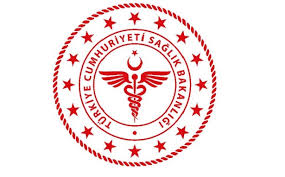 SAVUR PROF. DR. AZİZ SANCAR İLÇE DEVLET HASTANESİKAN ALMA TALİMATISAVUR PROF. DR. AZİZ SANCAR İLÇE DEVLET HASTANESİKAN ALMA TALİMATISAVUR PROF. DR. AZİZ SANCAR İLÇE DEVLET HASTANESİKAN ALMA TALİMATISAVUR PROF. DR. AZİZ SANCAR İLÇE DEVLET HASTANESİKAN ALMA TALİMATISAVUR PROF. DR. AZİZ SANCAR İLÇE DEVLET HASTANESİKAN ALMA TALİMATISAVUR PROF. DR. AZİZ SANCAR İLÇE DEVLET HASTANESİKAN ALMA TALİMATISAVUR PROF. DR. AZİZ SANCAR İLÇE DEVLET HASTANESİKAN ALMA TALİMATISAVUR PROF. DR. AZİZ SANCAR İLÇE DEVLET HASTANESİKAN ALMA TALİMATI KODUBL.TL.17YAYIN TARİHİ07.08.2018REVİZYON TARİHİREVİZYON NO00SAYFA SAYISI 02HAZIRLAYANKONTROL EDENONAYLAYANKalite Yönetim Direktörüİdari ve Mali İşler Müdür V.BaşhekimTürkan GELENVeysel ŞAŞMAZOğuz ÇELİK